Означений та неозначений артиклі в англійській мовіАртикль в англійській мові (Article) – це слово, яке використовується для визначеності або невизначеності іменника в англійській мові, і по своїй суті являються спеціальними прикметниками. Є два різних типи артиклів: неозначений (a/an) та означений (the).Види артиклів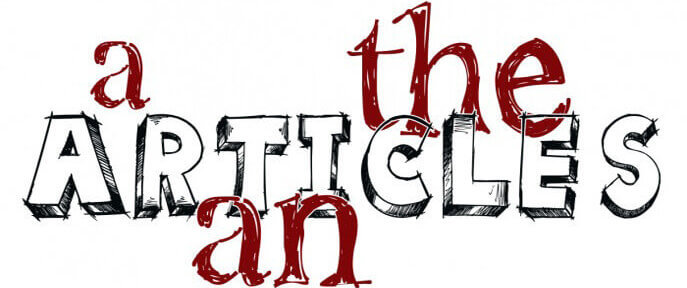 Неозначений артикль a/anНеозначений артикль вживається лише у разі, коли слухач не знає яку саме річ ви маєте на увазі, або якщо це взагалі не важливо.Неозначений артикль an стоїть перед злічуваним іменником в однині, що починається з голосної літери (a, i, e, o, u) або на голосний звук.Наприклад:an orange, an elephant, an apple, an issue, an element Неозначений артикль a стоїть перед злічуваним іменником в однині, що починається з приголосної. Наприклад:a film, a cup, a stamp, a lamp, a window, a deskПравила вживання неозначеного артикляНеозначений артикль a або an використовується:Перед злічуваними іменниками, що стоять в однині:an orange – апельсин,a stamp – штамп.Перед мірами виміру:a gallon – галон,a dozen – дюжина.Коли мова йдеться про роботу:I am an architect. – Я архітектор.She is a nurse. – Вона медсестра.В стійких словосполученнях:for a long time – протягом тривалого часу,a lot of – багато,a few – декілька, трохи,at a time – за один раз,in a hurry – у поспіху,in a whisper – пошепки.Означений артикль theОзначений артикль the може бути використаний безпосередньо перед злічуваним та незлічуваним іменником який може бути як в однині, так і в множині. Означений артикль вживається, коли слухачеві зрозуміло, яку саме річ ви маєте на увазі.Правила вживання означеного артикляОзначений артикль використовується в наступних випадках:Коли з контексту зрозуміло яку людину чи річ ми маємо на увазі: Kyiv is the capital of Ukraine. – Київ – столиця України.Для позначення явища природи: The nights get shorter in the summer. – Влітку ночі стають коротшими.Для позначення, що іменник є унікальним: The Dnipro River is near here. – Річка Дніпро тут не далеко.Для позначення періоду часу: This song was very popular in the 2000s. – Ця пісня була дуже популярна в 2000-х роках.Коли перед іменником стоїть прикметник у найвищому ступені: Peter is the strongest man in the world. – Пітер – найсильніша людина в світі.Коли перед іменником знаходиться порядковий числівник: She is the third girl in this family. – Вона третя дівчинка у цій сім’ї.Перед множиною, якщо мається на увазі всі члени якоїсь конкретної групи: She liked the presents he bought. – Їй сподобались подарунки, що він купив.Перед словами following, only, very: In the following year they are going to Portugal. – Наступного року вони збираються поїхати в Португалію.Перед назвами танців та музичних інструментів: the salsa, the piano.Нульовий артикльАртикль взагалі відсутній у наступних випадках::Якщо іменник знаходиться в множині, є абстрактним або незлічуваним:She likes flowers.He wants to drink juice.Перед назвами вулиць, країн та міст, а також перед прізвищами та іменами:He lives in Hrushevsky Street in Kyiv.3. Перед назвою якоїсь однієї гори:Everest is the highest mountain in the world.4.Перед назвами днів тижня, місяців та пір року:She likes to ski in winter.5. Перед іменниками lunch, night, breakfast, morning, dinner, evening, hospital, day, school, prison:They are going to go to school.Важливі аспекти вживання артиклівТут ми розглянемо деякі інші правила використання означеного та неозначеного артиклів та випадки, коли артикль взагалі не вживається.Спеціальні місцяАртикль не вживається у деяких стійких словосполученнях, які визначають місце. До цих місць належать:to/at school – до/у школіto/at university/college – до/в університеті/коледжіat home – вдомаto/out of bed – до/з ліжкаto/at work – до/на роботіto/in prison – до/у в’язниціto/in hospital – до/ у лікарніto/in church – до/у церквіГеографіяАртикль в англійській мові не вживається перед такими географічними назвами:Континентів (Asia, Africa та ін.).Країн (Ukraine, Germany, Italy та ін., – але виключенням є the United Kingdom, the United States, the Slovak Republic).Міст та містечок (Kyiv, Paris, Bratislava та ін.).Озер (Lake Synevyr, Lake Victoria та ін.).Університетів (Oxford University та ін.).Артикль вживається перед географічними назвами, у тих випадках, якщо це:Назви морів та океанів (the Atlantic, the Mediterranean та ін.).Назви гірських хребтів (the Tatras, the Himalayas та ін.).Назви річок (the Dnipro, the Amazon та ін.).Сторони світу (the West, the South, the East, the North).